
قريدس وعالم البحار ( شركة لبنانية )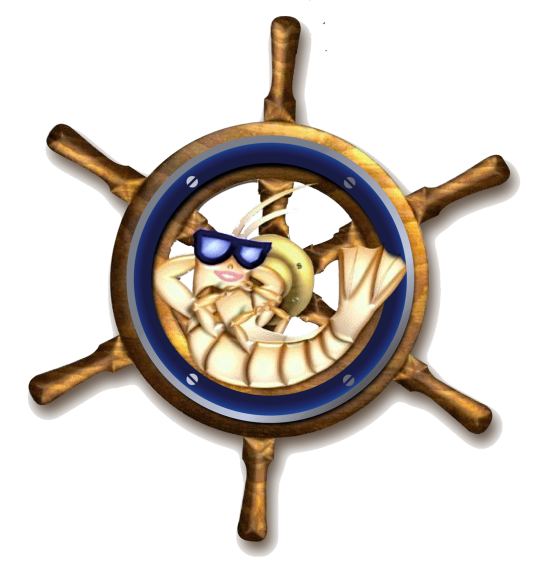 Experience certificate
To Whom It May Concern This is to certify that Mr. ......................................, Son of .......................................... worked as Senior Executive in our company from .............................. to ............................ with our entire satisfaction. During his working period we found him a sincere, honest, hardworking, dedicated employee with a professional attitude and very good job knowledge. He is amiable in nature and character is well. We have no objection to allow him in any better position and have no liabilities in our company. We wish him every success in life. Authorized Signatory